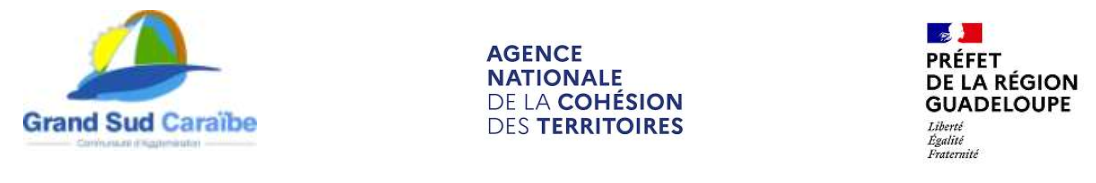 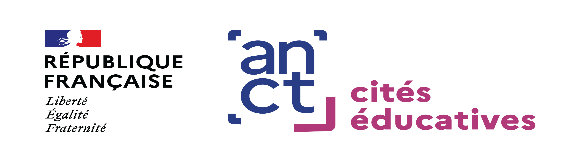 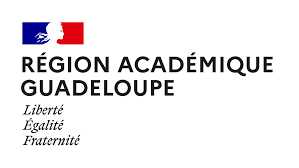 ANNEXE 1 : LISTE DES PIECES A FOURNIR POUR TOUS LES OPERATEURS ET TOUTE DEMANDE Cerfa (cerfa N°12156 *06) de demande de subvention saisi en ligne sur la plateforme Dauphin  Si le présent dossier de demande de subvention n’est pas signé par le représentant légal de 
     l’association, le pouvoir donné par ce dernier au signataire. Les comptes approuvés du dernier exercice clos. Le rapport du commissaire aux comptes pour les associations qui en ont désigné un, notamment
    celles qui ont reçu annuellement plus de 153 000 euros de dons ou de subventions. Le dernier rapport d’activité approuvé. Attestation sociale permettant de justifier de la régularité de votre situation sociale au 31
    décembre 2021 délivrée notamment par l’URSAFF, la CGSS, le PÔLE EMPLOI… Fiche INSEE mentionnant le n° de SIRET ou SIREN. Statuts régulièrement déclarés. Liste des personnes chargées de l’administration de la structure (membres du bureau, …) Relevé d’identité bancaire  avec  IBAN à l’adresse du siège social de la structure   Budget prévisionnel de la structure  Le procès-verbal de la dernière assemblée générale.Pour les demandes déposées au titre de la cité éducative, joindre également les pièces suivantes :Annexe 5 : La fiche action « cité éducative BAILLIF BASSE-TERRE CAPESTERRE BELLE EAU » .   Les devis liés à l’actionPour les demandes de renouvellement d’action :Dans le cadre d’un renouvellement d’action, la recevabilité du dossier est subordonnée à la production des éléments de bilan  Fiche Bilan montrant les résultats de l'action passée et permettant de mesurer la pertinence de son renouvellement. Pour les actions non terminées à la date de dépôt du dossier , un bilan intermédiaire sera demandé. (cf annexe 6)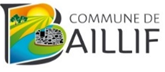 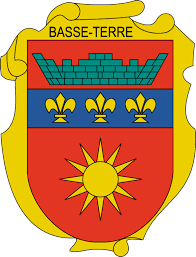 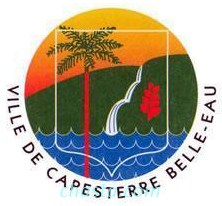 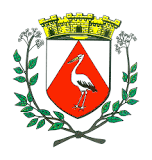 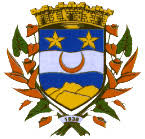 